              ŞCOALA GIMNAZIALĂ  POTLOGI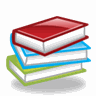                     Judeţul Dâmbovita                                      Tel/Fax:     0245 722 420                        e-mail:  potlogiscoala@yahoo.com                                     CF. 29145859     Nr. 2414/27.09.2023Analizat, dezbătut și validat în ședința CP din data de 4.10.2023Validat în ședința CA din data de 6.10.2023RAPORTUL PRIVIND STAREA ȘI CALITATEA ÎNVĂȚĂMÂNTULUI AN ȘCOLAR 2022 – 2023ȘCOALA GIMNAZIALĂ POTLOGICAPITOLUL I:MISIUNE, VIZIUNE,VALORIMISIUNEA ŞCOLII  	Şcoala Gimnazială Potlogi urmărește să asigure tuturor elevilor o educaţie de calitate prin centrarea învăţării pe elev, prin utilizarea unor metodologii noi de lucru şi abordarea educaţiei din perspectiva serviciilor comunitare prin implicarea părinţilor şi a reprezentanţilor comunităţii în pregătirea şi evoluţia în carieră a elevilor, prin valorificarea tradiţiilor locale, în raport cu nevoile comunitare.VIZIUNEA ŞCOLII ŞCOALA GIMNAZIALĂ POTLOGI - o şcoală pentru comunitate, o comunitate pentru şcoală.VALORILE CHEIE ANALIZA MEDIULUI INTERNMediul intern şcolar va fi analizat pe domeniile funcţionale:curriculumresurse umaneresurse materiale şi financiarerelaţii cu comunitatea.    a) Domeniul curriculumb) Domeniul resurse umanec) Domeniul resurse materiale și financiared) Domeniul relații cu comunitateaANALIZA MEDIULUI EXTERN (P.E.S.T.E.)PoliticPolitica educaţională propusă de unitatea noastră este pe deplin în concordanță cu politica educaţională europeană și naţională, în care învăţământul preuniversitar serveşte educaţiei tinerei generaţii pentru a deveni cetăţeni europeni, capabili să se integreze într-o societate dinamică, imprevizibilă şi în spaţiul transnaţional. Ne aflăm în deplin acord cu Reforma învăţământului din România. Oferta politică a Guvernului României în domeniul educaţiei este concentrată în jurul următoarelor obiective:apropierea şcolii de comunitate prin adoptarea unor decizii politice favorabile în administraţie şi finanţare şi existenţa unor strategii de dezvoltare care valorifică potenţialul unităţilor de învăţământdeplasarea interesului în management de la control către autoevaluare, evaluare şi consiliere;achiziţiile de material didactic, programe de formare a personalului;existenţa unor strategii de adaptare a sistemului de învăţământ românesc la standardele europene şi internaţionale;descentralizarea şi depolitizarea sistemului educativ;dezvoltarea instituţională a educaţiei permanente;sporirea resurselor materiale şi informaţionale la dispoziţia unităţilor de învăţământ prin proiecte şi programe finanţate de statul român sau de către organismele europene programele de dotare a claselor de studiu, al boratoarelor şi cabinetelor, dotarea cu echipamente sportive și digitale;existenţa proiectelor de pregătire şi perfecţionare a cadrelor didactice şi a programelor cu finalităţi de educaţie şi formare profesională;cadrul legal favorabil accesului de către unităţile şcolare la fonduri structurale.Din punct de vedere european, s-au produs progrese susţinute în realizarea efectivă a unui spaţiu extins al educaţiei, în perspectiva cerinţelor societăţii și economiei bazate pe cunoaștere. Astfel, contextul european actual oferă o serie de documente de referinţă, cu rol important în regândirea, reorganizarea și armonizarea sistemelor de învăţământ, din perspectiva asigurării calităţii educaţiei și a mobilităţii profesionale și de studiu. Recomandarea Parlamentului European și a Consiliului Uniunii Europene privind competențele-cheie din perspectiva învăţării pe parcursul întregii vieţi conturează, pentru absolvenţii învăţământului obligatoriu, un „profil de formare european” structurat pe opt domenii de competenţă. Competenţele sunt definite ca ansambluri de cunoștinţe, deprinderi și atitudini care urmează să fie formate până la finele școlarităţii obligatorii.EconomicPrezentul proiect de dezvoltare instituţională trebuie să se integreze în cadrul reformei învăţământului preuniversitar, prioritară fiind refacerea legăturilor fireşti dintre şcoală şi comunitate având în vedere că „produsele educaţionale” vor deveni actori activi şi pe scena comunităţii locale, capabili să acţioneze responsabil şi competent pentru binele personal şi pentru binele comunităţii. Cu toate că legislaţia financiară permite atragerea de surse extrabugetare la nivelul unitaţilor de învăţământ, interesul agenţilor economici în acordarea de sponsorizări sau donaţii pentru şcoli este în continuare scăzut.Din punct de vedere economic,  o parte considerabilă angajaţilor din comuna noastră sunt, în mare parte,  remuneraţi cu salariul minim pe economie.Situaţia materială precară a multor părinţi este, în unele situaţii, cauza interesului scăzut faţă de şcoală al elevilor.Toţi aceşti factori economici au efecte grave precum dezinteresul și absenteismul elevilor. Programele sociale aplicate (supliment de hrană, manuale, rechizite gratuite, burse) sunt imperios necesare, dar nu suficiente.Ca şi politică economică aplicată de școală, scopul constă în practicarea unui management profesionist cu privire la colaborarea cu autorităţile locale referitor la accesarea, repartizarea şi utilizarea fondurilor pentru întreţinerea şi repararea unităților școlare, achiziționarea de mobilier și echipament electronic.SocialElevii şcolii noastre provin din medii sociale diferite, majoritatea părinţilor dorind crearea unui ambient cât mai plăcut şi benefic pentru copii, însă implicarea acestora în procesul instructiv- educativ este scăzută.Efectele problemelor sociale descrise mai sus se resimt asupra pregătirii elevilor. Este necesar ca învățătorii și profesorii diriginți să păstreze o legătură strânsă cu părinții pentru a-i informa în legătură cu politica educațională, pentru a fi siguri că informația ce le parvine este cea corectă, nu una deformată, provenită din diverse surse, poate chiar mass-media.	 În ceea ce privește diversitatea, în comunitate coexistă armonios populaţii de religii și etnii diferite.TehnologicPentru creşterea calităţii procesului instructiv-educativ o activitate de mare importanţă o constituie formarea continuă a resurselor umane în vederea aplicării celor mai moderne metode de predare-învăţare-evaluare prin utilizarea calculatorului şi a videoproiectorului, cu accent pe munca în echipă. Tehnologia are un rol foarte important în asigurarea calităţii şi a eficientizării procesului de învăţământ. Forma cea mai importantă a contextului tehnologic o reprezintă tehnologia informatică. În acest sens, cadrele didactic trebuie motivate pentru a urma cursuri de perfecţionare şi de operare PC.Pe plan naţional şi mondial se constată punerea unui accent sporit pe tehnologia informaţiei şi comunicării. Utilizarea unui computer, și formarea competenţelor digitale se corelează pozitiv și cu nivelul de educaţie. Pentru a dezvolta nivelul de competenţe digitale în rândul populaţiei este important ca sistemul de educaţie și formare profesională să promoveze integrarea resurselor educaţionale digitale și integrarea instrumentelor TIC în școală și la nivelul activităţilor de la clasă.În școala noastră există conexiune la internet, la care sunt legate calculatoarele din laboratorul de informatică, sălile de clasă, secretariat și direcțiune, există wireless, care însă nu are o putere de acoperire a întregii școli.Ținând cont de progresul continuu, de tendințele europene, de faptul că nu în toate sălile de clasă din școala noastră se poate utiliza manualul digital, la nivelul școlii se desfășoară priectul PNRAS și au fost accesate donduri PNRR pentru dotarea laboratorului de informatică și a sălilor de clasă cu table inteligente, camere web, videoproiectoare și laptopuri conectate la internet.EcologicAn de an, cadrele didactice și elevii plantează arbori, arbuști, desfășoară activități de ecologizare și de informare asupra unui comportament prietenos cu mediul și păsările. Elevii școlii  participă la evenimentul Lets do it, Romania!, la ctivitățile din cadrul proiectlui ECO ȘCOALA și la cele din cadrul proiectului PRIETENI CU NATURA:Țintele strategice:ȚINTA 1: Creşterea calităţii procesului de învățământ prin modernizarea abordării procesului de predare-învăţare-evaluare la nivelul unităților de învățământ; ȚINTA 2: Asigurarea unui management performant la nivel de instituție și la nivelul clasei de elevi prin creșterea capacității instituționale și eficientizare managerială, în scopul îmbunătățirii calității  educației pentru toți elevii și preșcolarii din județul Dâmbovița; ȚINTA 3: Compatibilizarea sistemului național de educație cu sistemele europene, prin sporirea accesului la educaţia de calitate, prin asigurarea politicilor de echitate socială şi a egalităţii şanselor în vederea îmbunătățirii rezultatelor școlare;                                          CAPITOLUL AL II-LEA RESURSELE UMANE ȘI MATERIALE  DIN  ȘCOALA GIMNAZIALĂ POTLOGI	Reţeaua şcolară a Școlii Gimnaziale Potlogi  şi fundamentarea planului de şcolarizare constituie obiective prioritare ale Inspectoratului Şcolar Judeţean Dâmbovița. În anul şcolar 2022– 2023, Școala Gimnazială Potlogi, ca școală cu personalitate juridică  a cuprins un total de 5 unităţi de învăţământ ( de nivel  preșcolar,  primar și gimnazial). Situaţie privind realizarea planului de şcolarizare:INFORMAŢII PRIVIND EFECTIVELE DE ELEVI la începutul anului şcolar:ELEVII CU CES:MIȘCAREA ELEVILORÎn urma desfășurării examenului de încheiere a situației școlare și a celui de corigență, din cei 13 elevi, doar 2 elevi, restul de 11 fiind declarați repetenți.PERSONALUL DIDACTIC	Cadrele didactice din Școala Gimnazială Potlogi au participat la concursul național de ocupare a posturilor, au participat la ședințele de repartizare pe posturi didactice organizate de ISJ Dambovița, conform metodologiei în vigoare. De asemenea,  au existat cadre didactice care au participat la procesul de detașare în interesul învățământului. 	Un număr de către didactice a beneficiat de continuitatea pe post conform prerogativelor legale in vigoare.Distribuţia pe grade didactice a personalului didactic angajatPERSONALUL DIDACTIC AUXILIAR Total personal didactic auxiliar 3,  din care calificat pentru postul ocupat 3.  Gradul de acoperire a posturilor existente cu personal didactic auxiliar, conform normativelor în vigoare 100%. PERSONALUL NEDIDACTIC (ADMINISTRATIV) Total personal nedidactic angajat 7, din care calificat pentru postul ocupat 7.  Gradul de acoperire a posturilor existente cu personal nedidactic, conform normativelor în vigoare 100% .INFORMAŢII PRIVIND SPAŢIILE ŞCOLARE	În anul școlar 2022-2023, unitatea a funcționat astfel: Școala Gimnaziala Potlogi  cu un număr de 2 schimburi (nivel  primar, gimnazial) Scoala Gimnaziala Pitaru cu un singur schimb ( nicel primar si gimnazial)Școala primara Vlăsceni  - un singur schimb ( nivel primar)Gradinita cu program normal” Univers” Potlogi- cu un singur schimb ( nivel prescolar)Gradinita cu program normal Vlăsceni – cu un singur schimb ( nivel prescolar)Gradinita cu program normal Pitaru- cu un singur schimb ( nivel prescolar) 	Programul de lucru a fost  de 50 de minute/ora și  10 minute/pauza.  INFORMAŢII PRIVIND SPAŢIILE AUXILIAREINFORMAŢII PRIVIND SPAŢIILE ADMINISTRATIVEINFORMAŢII PRIVIND MIJLOACELE TEHNICE ȘI INFORMATICE Tehnică de calcul: •reţea de calculatoare situate în laboratoarele de informatică, birouri şi cabinete •videoproiectoare •camere foto digitale•imprimante •copiatoare •scannereAudio - video: • televizoare - DVD player •1 staţie de amplificareComunicaţii: • linii telefonice/fax •conexiune la internetINFORMAȚII PRIVIND SITUAȚIA AUTORIZAȚIILOR SANITARE	Starea fizică a clădirilor şcolii diferă de la caz la caz, în funcţie de vechime, de lucrările de întreţinere, reparaţii, consolidare și reabilitare. 	Școala Gimnazială Potlogi și structurile subordonate au autorizație sanitară. CAPITOLUL AL III-LEA REZULTATELE LA ÎNVĂȚĂTURĂ ȘI PURTARE ÎN ANUL ȘCOLAR 2022-2023 SITUAȚIA ȘCOLARĂ:CICLUL PRIMARCICLUL GIMNAZIALPROCENT DE PROMOVARE: CICLUL PRIMAR La clasele din ciclul primar, procentul de promovare este de 100% . CICLUL GIMNAZIALREZULTATELE ȘI EFICIENȚA EXTERNĂ A SISTEMULUI DE ÎNVĂȚĂMÂNT Rezultatele elevilor din învățământul primar și gimnazial la evaluările naționale              TABEL CENTRALIZATOR PENTRU EN IITABEL CENTRALIZATOR PENTRU EN IVTABEL CENTRALIZATOR PENTRU EN VINu s-a susținut din cauza grevei cadrelor didactice.REZULTATELE ELEVILOR LA EVALUAREA NAȚIONALĂ DE LA CLASA A VIII-A Participare, evaluare și rezultate obținute: Nr. elevi înscrişi: 44Nr. elevi prezenţi: 38 nr. elevi absenți: 6nr. elevi eliminați: 0 Nr. elevi cu note > 5.00 -Limba română: 21 elevi, Matematică: 19 eleviNr. elevi cu note < 5.00 – Limba română: 17 elevi, Matematică: 19 eleviPersonal didactic implicat: 1.Preşedinte: prof. Dobrică Dănuț Florin2.Responsabil audio-video: prof. Nae Laura3.Membri: prof. Zăvoianu Iuliana                  prof. Catrina Silvia4. Persoana de contact: prof. Popescu AdrianAsistenți:1.Constantin Gheorghița2. Nagodă Ioana3.Crețescu Sanda4. Tănase Alexandru Mihai5. Ștefan Florentina6. Slăvilă Andreea7. Tudor Mirela8. Vlad MarianaSITUAŢIA STATISTICĂ GENERALĂ (MEDII OBŢINUTE ÎN ANUL 2023)SITUAŢIA COMPARATIVĂ PE DISCIPLINE SIMULARE EN ȘI EXAMENUL DE ENREZULTATE LA OLIMPIADE ȘI CONCURSURI ȘCOLARE 	În anul școlar 2022-2023, elevi din Școala Gimnazială Potlogi au participat,  sub îndrumarea cadrelor didactice, la  Olimpiada de Geografie, Olimpiada de Religie, unde s-a obținut Mențiune Specială la etapa națională, la diverse competiții sportive și numeroase concursuri unde au obținut diverse premii.ABSENTEISM ȘI ABANDON ȘCOLARCICLUL PRIMAR ȘI GIMNAZIALCICLUL  GIMNAZIALCAPITOLUL AL IV-LEAACTIVITĂȚI DE FORMARE CONTINUĂ,   ACTIVITĂȚI  EDUCATIVE ȘCOLARE ȘI EXTRAȘCOLARE, ACTIVITATEA COMISIILOR PERMANENTE, ACTIVITATEA COMPARTIMENTULUI SECRETARIAT  ȘI ADMINISTRATIV	ACTIVITĂȚII DE FORMARE CONTINUĂ	O parte din  cadrele didactice de la școala noastră au înţeles foarte bine că propria formare este o condiţie absolut necesară activităţilor pe care le desfăşoară la clasă, aşa că au participat la  variate activităţi de perfecţionare. Dintre acestea, cităm:perfecționarea prin grade didactice:-doamna profesoară Filip Aurelia a susținut colocviul în vederea obținerii GRADULUI DIDACTIC I-domnul profesor Filip Cosmin Ionuț  a susținut INSPECȚIA SPECIALĂ  în vederea obținerii GRADULUI DIDACTIC II -domnul profesor Dobrică Dănuț Florin  a susținut colocviul în vederea obținerii GRADULUI DIDACTIC I-doamna profesoară  Ștefan Florentina a obținut GRADUL DIDACTIC I-doamna profesoară  Ștefan Virginia a  obținut GRADUL DIDACTIC Iperfecționare prin participare la cursuri de formare susținute de CCD  Dâmbovița sau de către alți formatori acreditați:- Mecanismul de Avertizare Timpurie în Educație-prof.  Filip Aurelia-prof. Filip Cosmin Ionuț-prof. Zăvoianu Iuliana-prof. Muscăloiu Elena-prof. Catinca Oana Livia-prof. Dobrică Dănuț Florin-secretar Vasile Maria-Strategii și tehnici de adaptare a elevului la ciclul gimnazial și liceal-prof. Filip Cosmin Ionuț-prof. Zăvoianu Iuliana-prof. Nae Laura-prof. Zăvoianu Ramona Vichi-prof. Stanciu Liliana-prof. Tănase AlexandruProf. Sandu Gina Mihaelasusținerea unor lecții demonstrative  în cadrul cercurilor pedagogice și  în cadrul comisiilor de lucru existente la nivelul unității de învățământCADRE DIDACTICE CU RESPONSABILITĂŢI LA NIVEL DE JUDEŢ:Formatori:prof. inv prescolar Dorobanțu GheorghitaResponsabili Centru metodic:prof. inv primar Vasile Corinaprof inv primar Tudor Mirelaprof. inv prescolar Dorobantu Gheorghitaprof. Stanciu Liliana	 ACTIVITĂȚII EDUCATIVE ȘCOLARE ȘI EXTRAȘCOLARE  	Activitatea educativă şcolară şi extraşcolară s-a bazat pe o bună comunicare, activităţile desfăşurate fiind tratate cu seriozitate şi implicând un număr mare de elevi, cadre didactice, părinţi şi reprezentanţi ai comunităţii locale. 	Informarea şi îndrumarea elevilor şi părinţilor acestora în vederea unei orientări socio-profesionale şi integrării sociale optime s-a concretizat în cuprinderea unor teme specifice în cadrul orelor de dirigenţie, a şedinţelor cu părinţii.	În buna organizare şi desfăşurare a serviciului pe şcoală şi în militarea pentru menţinerea calităţii mediului şcolar s-au implicat cu maximă responsabilitate și conștiinciozitate un procent scăzut de cadre didactice.La nivelul unității de învățământ s-au desfășurat următoarele  activități educative şcolare şi extraşcolare:„1 Decembrie-Ziua Nationala a Romaniei”, „Marea Unire din 1918”,,Bucuria copiilor la Paști”,,Minte sănătoasă în corp sănătos” „Dăruieste bucurie de Craciun”„Cel mai bun povestitor”„Let’s do it Romania”-actiune de ecologizareDerularea unor numeroase serbări care marchează evenimente diferite (Crăciun, Sfintele Paști, 8 Martie, 1 Iunie, Ziua Școlii etc),,Mihai Eminescu si idealul Marii Uniri”,,Eroii nu mor niciodata”- proiect educational desfasurat cu ocazia Zilei EroilorFanbookEroii internetuluiCarnavalul fructelor	Aceste activități s-au caracterizat prin: Vizibilitatea actului educaţional în comunitate prin mediatizarea activităţilor extraşcolare şi extracurriculare (spectacole, concursuri, competiţii );Dezvoltarea relaţiile interpersonale (diriginte-elev, conducere-diriginţi, profesori-părinţi, profesori-profesori etc.)  care conduc la crearea unui climat educaţional deschis și stimulativÎntâlniri cu Consiliul reprezentativ al părinţilor, cu Comitetele de părinţi ale claselor, suplimentate de consultaţii individuale cu părinţiiDeschiderea oferită de disciplinele opţionale în conformitate cu interesele copiilor şi perspectivele de dezvoltare ale societăţii;Implicarea in derularea activitatilor scolare si extrascolare a unui număr mare de cadre didactice, elevi și părinți.	Comunicarea instituțională s-a realizat atât cu celelalte școli din județ, prin proiecte și parteneriate, cât și cu Inspectoratul Școlar Județean Dâmbovița cu care s-a întreținut relații de colaborare pe nivel vertical.  Termenele stabilite pentru raportarea diferitelor situații solicitate au fost respectate.	La nivelul unității de învățământ au fost încheiate următoarele parteneriate: 	  De asemenea, la nivelul unității de învățământ s-au desfășurat/ se desfășoară proiecte Erasmus + și numeroase proiecte naționale, precum:ACTIVITATEA COMISIILOR PERMANENTE	În organizarea activităților la nivelul Managementului Resurselor Umane s-a pornit de la Planul managerial anual al ISJ Dâmbovița, prin asumarea obiectivelor generale și specifice. Au fost proiectate activități, responsabilități și termene de realizare, ținând cont de resursele umane existente în anul școlar 2022-2023.COMISIA PENTRU CURRICULUM	În anul școlar 2022-2023, comisia pentru curriculum, a avut următoarea componență:Dobrică Dănuț Florin – Preşedinte- Zăvoianu Ramona Vichi-secretar - Catinca Oana Lilvia- Slăvilă Andreea- Tudor Mirela- Sandu Gina Mihaela- Dorobantu Gheorghita- Stanciu Liliana- Tănase Alexandru Mihai	Obiectivele urmărite în cadrul acestei comisii, au fost următoarele:Stabilirea ofertei educaţionale a şcolii în funcţie de nevoile specifice elevilor; Respectarea programelor şcolare şi a parcurgerii conţinuturilor;Evaluarea corectă a randamentului şcolar, administrarea de teste de evaluare pentru a verifica nivelul atingerii standardelor educaţionale de către elevi; Proiectarea,e laborarea şi aprobarea noilor programe pentru opţionale;Pregătirea elevilor pentru susţinerea evaluării naţionale, a concursurilor şi olimpiadelor şcolare.ACTIVITĂŢI DESFĂŞURATE:Întocmirea planificarilor calendaristice și pe unități de învățareÎntocmirea documentelor comisiei (plan managerial, plan operational etc)Prezentarea documentelor comisiei de curriculum fiecărei comisie metodică  subordonatăStabilirea responsabilităților în cadrul comisieiConstituirea comisiei la nivel de școală prin decizie director Realizarea programului de activități Revizuirea regulamentului comisiei Stabilirea sarcinilor specificeRealizarea raport de activitate pentru anul școlar anteriorPropuneri de îmbunătățire a activității pe parcursul anului școlar 2022-2023Identificarea resurselor pentru stabilirea CDȘ Aplicarea chestionarelor pentru stabilirea disciplinei opționale Centralizarea rezultatelor și prezentarea în ședințe cu părințiiCentralizarea rezultatelor la nivel de școală și prezentarea în ședința Consiliului Profesoral și Consiliului de AdministrațieCentralizarea propunerilor de opțional de la comisii metodice, elevi, părinți Realizarea proiectului ofertei educaționale a școlii Popularizarea ofertei educaționale Raport asupra satisfacției elevilor în ceea ce privește disciplina opțională studiatăMonitorizarea desfășurării actvităților desfășurate, a notarii rtimice și a modului în care se face închiderea situației școlare Monitorizarea pregătirii suplimentare pentru Evaluarea Natională la clasa a VIII-a , aplicarea de chestionare elevilorMonitorizarea activitaților didactice, aplicare de chestionare de satisfacție elevilor și cadrelor didactice; Asigurarea bazei logistice pentru activitățile curriculare și extracurriculareAspecte pozitive: Buna colaborare a coordonatorului comisiei cu profesorii care au depus propuneri privind oferta educaţională pentru anul şcolar 2022-2023Diversitatea ofertei  de CDȘ la ciclul gimnazialRedactarea documentelor curricularre în termenele stabilite, respecatând legislația în vigoare; Desfășurarea tutoror activităților din anul școlar 2022-2023 în format fizicMonitorizarea atentă a elevilor cu probleme de frecvență școlară și de învățareExistența planurilor de lucru suplimentar  la limba romană și matematică pentru Evaluarea Națională; Existența testelor de antrenament, sprijin pentru pregatirea în Evaluările Naționale; Existența planurilor de lucru suplimentar la limba română și matematică desfășurate în cadrul proiectului PNRASAspecte de îmbunătățit/puncte slabe:Imposibilitatea respectării în totalitate a opţiunilor elevilor, din diferite motive (plecarea din şcoală a profesorilor suplinitori, înscrierea în număr prea mare a elevilor la un anumit opţional); Un schimb de bune practici mai puțin evidențiat  față de anii precedenți; Utilizarea modalităților diferite de lucru, adaptate la nevoile elevilor;COMISIA DE EVALUARE ȘI ASIGURAREA CALITĂȚII	În anul școlar 2022-2023, comisia de evaluare și asigurarea calității, a avut următoarea componență: TUDOR MIRELA - responsabil- Catrina Silvia – membru - Popescu Adrian  - membru- Soare Monica – Reprezentant Părinți- Soare Cristian – Reprezentant PrimărieACTIVITĂŢI DESFĂŞURATE:Realizarea documentatației comisiei; Realizarea monitorizărilor pe  desfășurarea activitaților extrașcolare și de consiliere și orientare;Elaborarea de instrumente de monitorizare a activității ( completare documente, notare ritmică, comisii metodice, portofolii personale, orar etc.)Aplicarea de chestionare de satisfacție elevilor de clasa a VIII- a în vederea desfășurării programelor de pregatire pentru evaluarea națională; Realizarea demersurilor cu privite la înscrierea în rețeaua școlară a GPN Pod Cristina și a evaluării periodice externe a Școlii Gimnaziale Potlogi;Emiterea raportului RAEI pentru anul scolar 2021-2022COMISIA DE SECURITATE ȘI SĂNĂTATE ÎN MUNCĂ ȘI PENTRU SITUAȚII DE URGENȚĂ	În anul școlar 2022-2023, comisia de securitate și sănătate în muncă și pentru situații de urgență, a avut următoarea componență:Stoica Gabriela- coordonatorVasile Mihaela CorinaStefan VirginiaCatrina SilviaAnghel GheorghePopescu AdrianDobrica Danut FlorinToboşaru Elena RamonaZanfir BiancaLazar AureliaFlorea NicoletaDinică IozefinaPetcu Mihail ValentinDr Niculina Craciun – Medic pentru medicina muncii. ACTIVITĂŢI DESFĂŞURATE: Crearea comitetului de SSM Supravegherea activității de prevenire și protecție și coordonare a activităților întreprinse prin  încheierea unui contract de colaborare cu Serviciul extern de prevenire și protectie – Reliable Solutions Group SRL, al cărui conducator  este ing. Panaitiu Ștefan;Monitorizarea permanentă a gradului de siguranță a angajaților și dispunerea de măsuri de remediere atunci când au fost descoperite nereguli;Supravegherea permanentă a spațiului ocupat în vederea oferirii lucrătorilor a celor mai bune condiții de muncă: - asigurarea unei temperaturi corespunzatoare atât iarna, cât și vara; - asigurarea curățeniei spațiului în care îți desfășoară activitatea lucrătorii, în sala pentru masă, toalete, holuri; -  asigurarea de săpun, role de prosop de hârtie și hârtie igienică pentru toalete; -  asigurarea hidratării corespunzatoare a angajaților în perioadele cu temperaturi extreme;  Încheierea unui contract de prestări servicii cu o clinică de medicină a muncii, care efectuează controlul medical la angajarea lucrătorilor, dar și controlul periodic al angajaților Prezentarea anuală a unui raport asupra stării de sănătate a personalului;COMISIA DE CONTROL INTERN MANAGERIAL (SCIM) În anul școlar 2022-2023, comisia SCIM a avut următoarea componență:Componența:  Dobrică Dănuț Florin –Director adjunct – ResponsabilVasile Maria – SecretarMinciunescu Mihaela Valentina – Administrator financiarTudor Mirela- membru CEACPopescu AdrianCatinca Oana LiviaZăvoianu Ramona Vichi	În îndrumarea managementului și controlului intern, permanent s-a avut în vedere informarea la timp în ceea ce privește noutățile procesului educațional, deciziile manageriale, situația bugetară etc. Întregul personal permanent a avut  acces la toate informațiile necesare bunului mers al instituției. Toate aspectele referitoare la managementul unității au fost comunicate, discutate la nivel de comisii metodice, comisii de lucru, consiliu profesoral și consiliu de administrație, luându-se apoi deciziile corespunzătoare.      Sistemul de control intern/managerial a cuprins parțial mecanisme de autocontrol, iar aplicarea măsurilor vizând creșterea eficacității acestuia a avut la bază evaluarea riscurilor. 	Salariații au avut un nivel corespunzator de integritate profesională și personală și au fost conștienți de importanța activităților derulate, pe care le- a desfașurat în cadrul Școlii Gimnaziale Potlogi. 	Valorile etice au făcut și fac parte din cultura Școlii Gimnaziale Potlogi. Pe baza acestora și a codului de etică și de conduită profesională, care a fost  aprobat de Consiliul de Administrație și adus la cunoștință personalului sub semnatură, au fost evaluate comportamentele tututror angajaților	De asemena, Codul de etică și de conduită profesională a reprezintat un mijloc de comunicare uniformă a valorilor etice a tuturor salariaților.         Prin Decizia internă  a Directorului Scolii Gimnaziale Potlogi a fost numit consilierul de etică care  a încocmit situațiile privind monitorizarea respectării normelor de conduită. Fiecare angajat poate să sesizeze șefului ierarhic în scris sau verbal, nerespectarea normelor de conduită de către ceilalți angajați ai Școlii Gimnaziale Potlogi. Salariații Școlii Gimnaziale Potlogi au fost  liberi să comunice preocuparile lor în materie de etică. Astfel, standardul nr. 1 a fost implementat. Sarcinile de serviciu au fost prevazute în fișele posturilor și au asigurat îndeplinirea obiectivelor generale și specifice ale instituției. Au fost aprobate de conducatorul institutiei și aduse la cunoștiința salariatitor prin semnatură. 	Totodată, conducerea Școlii Gimnaziale Potlogi s-a  ingrijit ca aceste sarcini să se regasească în Regulamentul de organizare și funcționare al instituției, la care să aibă acces toți salariații. 	Fișele posturilor au fost întocmite pentru toti angajații Școlii Gimnaziale Potlogi și au fost actualizate   ori de cate ori necesitățile au cerut-o. 	 Fișele posturilor au fost gestionate de către compartimentul de specialitate al salariaților Școlii Gimnaziale Potlogi.        Regulamentul de organizare și funcționare a școlii (ROF) a fost propus, discutat și avizat în: Consiliul Profesoral, în Consiliul Reprezentativ al Părinților, în Consiliul Elevilor,  apoi aprobat în Consiliul de Administraţie şi  a fost înregistrat.	În cadrul Școlii Gimnaziale Potlogi organigrama, numărul de posturi, statul de funcții au fost aprobate în conformitate cu prevederile legale în vigoare. 	Delegarea de competențe s-a făcut  ținând cont de imparțialitatea deciziilor ce au fost luate de persoanele delegate și de riscurile asociate acestor decizii. Asumarea responsabilității de către salariatul delegat au fost confirmate prin semnatură. Subdelegarea  a fost  posibilă cu acordul directorului. 	Riscurile au fost identificate și definite în raport în conformitate cu procedura "Managementul Riscului".  Toate riscurile identificate de către compartimentele de specialitate au fost evaluate și s-au stabilit acțiuni pentru minimizarea lor. COMISIA PENTRU PREVENIREA ȘI ELIMINAREA VIOLENȚEI, A FAPTELOR DE CORUPȚIE ȘI DISCRIMINĂRII ÎN MEDIUL ȘCOLAR ȘI PROMOVAREA INTERCULTURALITĂȚII ȘiI COMISIA DE CONSTITUIRE A GRUPULUI DE ACȚIUNE ANTIBULLYING	În anul școlar 2022-2023, comisia pentru prevenirea și eliminarea violenței, a faptelor de corupție și discriminării în mediul școlar și promovarea interculturalității a avut următoarea componență:Componenta :  Zăvoianu Ramona Vichi – preşedinteTudor Mirela -prof inv primarCatinca Oana Livia -prof lb romanaSlavila Andreea -prof. inv primarMuscăloiu Elena -prof lb. românăGheorghe Speranța -profesor inv. peșcolarIlie Ioana -prof inv primarSoare Dumitra -mediator scolarSoare Aurelia -reprezentant primărieVătășelu Adrian -agent politieBrad  Florina -reprezentant părințiVuță Mihaela -consilier psihopedagog	În anul școlar 2022-2023, comisia pentru constituirea grupului de acțiune antibullying a avut următoarea componență:Prof. Filip Aurelia, director
Prof. Vuță Mihaela, profesor consilier şcolar,
Prof. Ilie Ioana , prof . înv. primarProf. Catinca Oana Livia, prof.  limba romanaProf.  Nae Laura, prof. lb  francezăZăvoianu Robert, elev clasa a VIII-aDrăghici Vera Maria, elev clasa a VIII-a Zăvoianu Iuliana, reprezentant părintiSoare Aurelia- reprezentant al autorităţii localeVătășelu Adrian- reprezentant polițieACTIVITĂŢI DESFĂŞURATE DE CELE DOUĂ COMISII:A monitorizat reducerea fenomenului violenţei în mediul şcolar;A identificat soluții pentru aplanarea anumitor situații conflictuale;A colaborat cu toate compartimentele şi colectivele din şcoală;A sprijinit colectivul şcolii în realizarea unui climat de disciplină;A verificat  prelucrarea Regulamentului de organizare şi funcţionare a unităţii de învăţământ preuniversitar şi a Regulamentului Intern de către toţi diriginţii şi afişează, la loc vizibil, extrase din acestea;A monitorizat  respectarea Regulamentului de organizare şi funcţionare a unităţii de învăţământ preuniversitar şi a Regulamentului Intern;S-a întrunit la solicitarea diriginţilor sau a conducerii şcolii, ori de câte ori  a fost nevoie;A colaborat cu Comisia diriginţilor în ameliorarea şi rezolvarea problemelor grave de indisciplină;S-a implicat în acțiuni de soluționare a unor cu abateri disciplinare, conform Regulamentului de organizare şi funcţionare a unităţii de învăţământ preuniversitarA elaborat şi desfăşoarat  activităţi de informare, prevenire şi combatere a violenţei A mentinut o colaborare cu familiile elevilor cu potenţial violent sau care au comis acte de violenţăA inițiat acțiuni/programe de informare a părinţilor în scopul conştientizării, informării sau formării pe tema dificultăţilor de adaptare a copiilor la mediu şcolarA colaborat cu mediatorul școlarACTIVITATEA COMPARTIMENTULUI SECRETARIAT  ȘI ADMINISTRATIV	Serviciul secretariat și contabilitate a desfășurat o activitate bună, răspunzând cu promptitudine  solicitărilor venite de la ISJ Dâmbovița, Primăria Potlogi și alte instituții cu care colaborăm. Situațiile referitoare la încadrări, ștate de funcții, SIIIR, REVISAL, EDUSAL au fost întocmite la timp și cu profesionalism. La fel s-a întâmplat și cu situațiile contabile: note de recepție, ordine de plată, solicitări de fonduri, balanță și bilanț contabil etc. 	 Transportul școlar a fost asigurat în totalitate gratuit pentru elevii noștri. Cadrele didactice au beneficiat de decontarea transportului, conform legislației în vigoare. S-au achiziționat materialele necesare bunei funcționări a unității școlare. Toate achizițiile importante au fost făcute pe SICAP, respectându-se legislația în vigoare. Compartimentele secretariat și contabilitate și-au desfășurat activitatea cu seriozitate și promptitudine, chiar dacă normarea este insuficientă la volumul de lucru solicitat.CAPITOLUL AL V-LEAFACILITĂŢI ACORDATE ELEVILOR	În anul școlar 2022-2023, la nivelul Școlii Gimnaziale Potlogi, au beneficiat de:- burse sociale, un număr de 76 de elevi- burse de merit, un număr de 47 de elevi- sprijin financiar, un numr de 10 elevi cu CESTot în acest an școlar, elevii școlii au beneficiat de:- programul „Lapte-corn-măr”- manuale gratuite;- programe de pregătire suplimentară (recuperare, aprofundare, performanţă);- rechizite școlare-transport școlar gratuit- asistență psihopedagogicăCAPITOLUL AL VI-LEARELAȚIA ȘCOALĂ- FAMILIE  	La începutul anului școlar au avut loc ședintele cu părinții, în cadrul cărora s-au ales Comitetele de părinți pe clasă și s-au desemnat reprezentanții fiecarei clase în Consiliul Reprezentativ al Părinților.  Prin prezentarea Regulamentul de ordine interioară, părinților li s-au adus la cunoștință atât drepturile de care beneficiază copiii, cât și îndatoririle acestora. 	În cadrul ședințelor cu părinții susținute pe parcursul anului școlar 2022-2023 s-au discutat probleme ale școlii, probleme privind conduita și ținuta elevilor în școală, dar s-au purtat și discuții cu privire la nevoile acestora în vederea bunei desfășurări a procesului instructiv – educativ. 	În cadrul întâlnirilor cu părinții de la Consiliul Reprezentativ al Părinților s-a avut în vedere: - o participarea activă la viața școlii prin implicarea în procesul de învățământ, prin atragerea copiilor către performanță și spre participarea la activitățile extrașcolare;- informarea permanentă a părinților în ceea ce privește situația la învățătură a copiilor și comportamentul acestora în cadrul colectivului de elevi;- prevenirea situațiilor de bullying între elevi;	Comitetul Reprezentantiv al Parintilor a avut ca scop sprijinirea unității de învățământ, în activitatea de educare, instruire, formare și îndrumare a elevilor școlii, implicarea în activitățile de îmbunătățire, modernizare și întreținere a bazei materiale a școlii și implicarea în activități extrașcolare.CAPITOLUL AL VII-LEA CONCLUZIIAspecte pozitive:procentul  de peste 50%  de promovabilitate la Evaluarea Națională;repartizarea absolvenților de clasa a VIII-a  în proporție de 100% la licee și școli profesionale;accesarea de fonduri PNRR pentru reducerea abandonului școlar, îmbunătățirea rezultatelor școlare și dotarea cu mobilier și echipamente digitale a sălilor de clasă și a unui laborator de informatică, precum și dotarea sălii de sport cu echipamente sportivemediatizarea și evaluarea rezultatelor la activitățile extracurriculare la ședințele Consiliului Profesoral, ședințele cu părinții și  promovarea acestora pe pagina de facebook a școliiAspecte negative:procentul mai scăzut de promovabilitate la Evaluarea Națională comparativ cu anul școlar precedent;procentul mic de cadre didactice care au participat la webinarii și cursuri de formare  susținute de CCD  Dâmbovița sau de către alți formatori acreditațineefectuarea cu responsabilitate și conștiinciozitate de către toate cadrele didactice a serviciului pe școlă și a serviciului pe transportul școlarlipsa planurilor de intervenție personalizate pentru elevii cu dificultăți de învățare sau cu CESnediferențierea și individualizarea actului didactic la nevoile fiecărui elevrealizarea cu superficialitate a unor activități și sarcini de către cadrele didactice	Pentru pentru perioada urmatoare vom avea drept priotități:Iniţierea şi dezvoltarea unui număr de programe pentru petrecerea timpului liber, în special pentru elevii ce provin din medii sociale defavorizate sau ai căror părinţi sunt plecaţi în străinătate;Identificarea de către cadrele didactice a unor parteneri în scopul derulării unor proiecte educative atractive pentru preșcolari și elevi;Implicarea personalului didactic în elaborarea și desfășurarea proiectelor educative la nivel județean şi naționalÎmbunătățirea anuală a situației la învățătură a elevilor care au medii sub 7 la matematică și la limba și literatura română prin participarea la un program de pregătire suplimentară și activități extracurriculare.  Îmbunătățiea procesului de predare-învățate-evaluare prin creșterea procentului cadrelor didactice care folosesc mijloace de predare-învățare-evaluare digitale prin participarea la cursuri de formare și transformarea unor clase în clase inteligente. Îmbunătățirea interacțiunii între toți actorii cheie ai ecosistemului școlar (elevi, cadre didactice, părinți, directori, inspectori, reprezentanți ai comunității etc.) prin activității de mentorat și coaching. Îmbunătățirea climatului la nivelul școlii și la nivelul clasei prin participarea profesorilor diriginți la cursuri de formare autorizate și prin amenajarea unor colțuri de lectură, redecorarea sălilor de clasă și reamenajarea curții școlii. 	De asemenea, în  vederea îmbunătățirii calității actului educațional, permanent, întregul personal al  unității trebuie să se implice în:Respectarea sarcinilor de serviciu, conform fișei postuluiSupravegherea permanentă a elevilorLegătura permanentă cu familiile elevilorÎntocmirea la timp a tuturor documentelor școlarePăstrarea în bune condiții a bazei materialeRespectarea normelor de igienă școlarăPregătirea profesională prin activități de formare continuăPrevenirea actelor de violență în rândul elevilorPrevenirea absenteismului în rândul elevilorPromovarea unei atitudini civice responsabilePromovarea imaginii școlii prin activități derulate la nivelul școlii și în cadrul comunității.Director,Prof. Filip AureliaPuncte tariPuncte slabe- existența în școală a tututror documentelor curriculare;-realizarea și respectarea planificărilor calendaristice în conformitatecu cerințele ME;- întocmirea planificărilor și a proiectărilor conform programelor în vigoare;- buna colaborare cu părinţii şi implicarea acestora în sprijinirea activităţilor extraşcolare;- pregătirea suplimentară a elevilor pentru examenele naţionale vizează obţinerea performanţei, dar şi reducerea diferenţelor şi ameliorarea rezultatelor pentru elevii cu un ritm greoi de învăţare;- desfășurarea unor activități remediale cu elevii din clasele gimnaziale în cadrul proiectului PNRAS- popularizarea pe site-ul şcolii şi pe pagina de facebook a activităţilor educative;- au fost derulate activităţi educative în colaborare cu reprezentanţi ai diferitelor instituţii implicate în activitatea educativă (poliţie, instituţii medicale, biserică etc.)- schimbul de experianță din cadrul proiectelor ERASMUS +.-  lipsa echipamenteloor electronice în structuri;- folosirea preponderent a metodelor tradiționale, care     nu pun elevul în centrul activității;- numărul mic de activități extrașcolare la unele clase;- număr mic de  profesori care lucrează diferențiat; - în urma evaluărilor, nu se întocmesc de către toți   nprofesorii planuri de ameliorare;- lipsa dotării cu material didactic corespunzător, care    ar crește calitatea actului didactic;- participarea scăzută cu elevii la concursuri școlare;OportunitățiAmenințăti- ofertă variată de materiale auxiliare;- folosirea manualelor digitale.  - perfecționarea continuă a cadrelor prin învățarea permanentă;  - ieșirea din ”tiparul curricular”;  - toți participanții pot oferi alternative valoroase de soluționare a tematicii;   -promovarea propriilor idei; Relaţiile de parteneriat cu autorităţile şi comunitatea locală; - Proiecte educaţionale diverse dotarea cu mobilier ș echipamente digitale prin fonduri PNRRperpetuarea acelorași greșeli în procesul de evaluare;CDȘ nediversificat;lipsa de atractivitate a temelor abordate prin parcurgerea programelor şcolare la unele discipline;evitarea responsabilităților;atitudinea negativă față de școală a unor elevi și părinți;neacordarea unei atenții deosebite studiului individual de către unii elevi, care consideră suficiente cunoștințele dobândite în timpul orelor de curs.Puncte tariPuncte slabeponderea mare a personalului didactic calificat;ponderea mare a cadrelor didactice titulare;existenţa unui climat educaţional deschis, o bună relaţionare a personalului didactic, didactic auxiliar şi nedidactic al unităţii;înscrierea la grade didactice;superficialitate din partea unor cadre didactice în îndeplinirea atribuțiilor prevăzute în fișa postului;interesul scăzut al unor cadre didactice pentru cursurile de dezvoltare profesională;existența cadrelor didactice navestiste;rezistența la schimbare a unor cadre didactice.OportunitățiAmenințări- oferta bogată de cursuri de formare;- posibilitatea stimulării cadrelor didactice cu rezultate bune și foarte bune prin obṭinerea gradaṭiei de merit;- nivel salarial satisfăcător care poate genera creșterea  motivației personalului angajat;- acordarea unor vouchere cadrelor didactice în vederea efectuării unor cursuri de formare.- implicarea părinților în procesul instructiv- educativ;  - necesitatea participării la cursuri de formare profesională care se efectuează contra unei taxe;- scăderea populației școlare;- conservatorismul didactic;- prejudiciile de imagine aduse de mass- media şcolii românești;-lipsa unor prevederi speciale în legislaţia şcolară care să permit atenţionarea / sancţionarea cadrelor didactice     dezinteresate faţă actul didactic și de propria dezvoltare profesională;-imposibilitatea angajării personalului de pază specializat.Puncte tariPuncte slabeObținerea de fonduri pentru amenajarea curții  Grădiniței cu Program Normal Univers Potlogi;existența spațiilor școlare amenajate corespunzător;acces la internet în laboratorul deinformatică, secretariat, cancelarie și sălile de clasă;- dotarea cu mobilier a cancelariei și cu table magnetice a sălilor de clasă de la Școala Pitaru și Vlăsceni;existența sistemului de supraveghere video la Școala Gimnazială Potlogi      pentru prevenirea actelor de violenṭă;asigurarea condiṭiilor corespunzătoare de igienă.-gradul mare de uzură al echipamentelor electronice existente;-lipsa mijloacelor electronice;- lipsa  dotării cu material didactic corespunzător;- fonduri insuficiente pentru modernizarea și digitalizarea sălilor de clasă,-  cuantumul costului standard per elev nu acoperă nici măcar salariile personalului angajat;OportunitățiAmenințări-asigurarea transparenței achizițiilor publice prin folosirea platformei SICAP.-dezvoltarea de parteneriate și proiecte educaționale în vederea dezvoltării instituționale- accesare fonduri PNRR- alocarea de fonduri insuficiente de la bugetul local;- procedura greoaie de accesare a unor fonduri structurale;- nealocarea de fonduri de la bugetul local pentru asigurarea pazei umane specializate;-interesul scăzut pentru sponsorizări, fapt datorat și legislației în schimbare.Puncte tariPuncte slabe- buna colaborare pe plan județean cu I.S.J., I.S.U., D.S.P. , alte școli din județ;- buna colaborare pe plan local cu Primăria și Consiliul Local, Poliṭia Rurală, Biserica Ortodoxă Română,  Cabinetul de Medicină de Familie;- promovarea imaginii şcolii în comunitate prin intermediul paginii de facebook a școlii şi al site-ului şcolii;- implicarea  părinților ai elevilor de la clasele primare;- numărul mare de cadre didactice care nu participă la activități extracurriculare, invocând lipsa de timp;- existența cadrelor didactice care nu participă la activități extrașcolare din cauza mijloacelor de transport de care depind;- activităţi de educare civică insuficiente;- educaţia din şcoală nu accentuează în toate cazurile formarea atitudinilor necesare participării la viaţa comunităţii;- lipsa unui program de activitatepentru petrecerea timpului liber al elevilor, atât în timpul anului școlar cât și în timpul vacanțelor.OportunitățiAmenințări- încheierea de parteneriate cu diverse instituții pentru desfășurarea de proiecte educaționale;- desfășurarea de acțiuni de voluntariat și umanitare;- disponibilitatea presei locale de a ne promova școala.- timpul redus al unor părinților pentru a se implica în activitățile extrașcolare;- disponibilitatea minimă a unor cadre didactice, motivând timpul limitat, dar și insuficienta stimulare financiară;- degradarea mediului social din care provin elevii (scăderea posibilităţilor financiare, destrămarea unor familii, violenţa în familie, plecarea părinţilor în străinătate în căutarea unui loc de munca etc);-insuficienta conştientizare a părinţilor copiilor privind rolul lor de principal partener educaţional al şcolii.Nr. crt.Numele si prenumele unitatii de invatamantNr elevi1.Școala Gimnaziala Potlogi2662.Scoala Gimnaziala Pitaru993.Școala Primara Vlăsceni474.GPN ” Univers ” Potlogi1055.GPN Vlasceni146.GPN Pitaru18Nivel educationalUnitatea de invatamantNr grupe/claseNr eleviPreșcolarGradinita cu program normal ” Univers” Potlogi5105PreșcolarGradnita cu program normal Pitaru118PreșcolarGradinita cu program normal Vlasceni114PrimarScoala Gimnaziala Potlogi8155PrimarScoala Gimnaziala Pitaru2( regim simultan)32PrimarScoala primara Vlasceni3 (regim simultan,  si o clasa singulara)47GimnazialScoala Gimnaziala Potlogi7111GimnazialScoala Gimnazială Pitaru467TOTALTOTAL31549Nivel de invatamantNumăr de clase/grupeNumăr de elevi/copiiForma de invățământpreșcolarGrădinita cu program normal ” Univers”  Potlogi5105program normalpreșcolarGradinita cu program normal Vlăsceni114program normalpreșcolarGradinita cu program normal Pitaru118program normalpreșcolarTotal7137primarȘcoala Gimnazială Potlogi8155ziprimarȘcoala Gimnazială Pitaru2 ( regim de simultan)32ziprimarScoala primara Vlăsceni3 (regim simultan,  si o clasa singulara)47ziprimarTotal17234GimnazialScoala Gimnaziala Potlogi7111ziGimnazialScoala Gimanziala Pitaru467ziGimnazialTotal11178-PreșcolarTotal prescolar2PrimarTotal CP-IV1GimnazialTotal V-VIII7TOTALTOTAL10Elevi înscriși la început de an școlarElevi rămaşi la  final de an scolarPlecaţiVeniţiSituatie scolara neincheiata/corigentărepetentiRetragereRetragereElevi sanctionatiElevi înscriși la început de an școlarElevi rămaşi la  final de an scolarPlecaţiVeniţiTotalTotalDin care feteElevi sanctionatiPrescolarTotal prescolar13413444-----PrimarTotal CP-IV23723553-----GimnazialTotal V-VIII17718013131---Personal didactic angajat TotalPreşcolarPrimarGimnazialCadre didactice titulare3571117Cadre didactice suplinitoare12-48Pensionari1--1Număr personal didactic titular35Număr personal didactic titular35Număr personal didactic titular35Număr personal didactic titular35Număr personal didactic titular35Număr pers.did. necalificatCu doctoratCu gradul ICu gradul IICu definitivatFără definitivatNumăr pers.did. necalificat-2168--Număr personal didactic suplinitor13Număr personal didactic suplinitor13Număr personal didactic suplinitor13Număr personal didactic suplinitor13Număr personal didactic suplinitor13Număr pers.did. necalificatCu doctoratCu gradul ICu gradul IICu definitivatFără definitivatNumăr pers.did. necalificat-1237-Nr crtTipul de spatiuNumărul de spatii1.Sali de clasa:252.Atelier13.Sala de sport14.Teren de sport25.Spații de joaca6Nr crtTipul de spaţiuNumăr spaţii1Biblioteca22CDI13Spatii sanitare64Spaţii depozitare materiale didactice/arhiva45Spaţii depozitare materiale dezinfectante/de curatenie66Sala pentru servit masa1Nr crtTipul de spaţiuNumăr spaţii1Secretariat12Spatiu management13Cancelarie4ScoalaClaseNumar de elevi cu calificativNumar de elevi cu calificativNumar de elevi cu calificativNumar de elevi cu calificativScoalaClasePromovatiSuficientBineFoarte bineScoala Gimnaziala PitaruPregatitoare8---Scoala Gimnaziala PitaruCls I-Scoala Gimnaziala PitaruCls a II-a5122Scoala Gimnaziala Pitarucls a III-a13445Scoala Gimnaziala PitaruCls a IV-a7115Scoala Gimnaziala PitaruTotal336712Scoala Gimnaziala VăsceniPregatitoare14--Scoala Gimnaziala VăsceniCls I9414Scoala Gimnaziala VăsceniCls a II-a8233Scoala Gimnaziala Văscenicls a III-a8323Scoala Gimnaziala VăsceniCls a IV-a11524Scoala Gimnaziala VăsceniTotal5014814Scoala Gimnaziala PotlogiPregatitoare A20---Scoala Gimnaziala PotlogiPregatitoare B20---Scoala Gimnaziala PotlogiCls I A141211Scoala Gimnaziala Potlogicls  I B14347Scoala Gimnaziala PotlogiCls a II-a 285419Cls a III-a 21579cls a IV-a A187110Cls a IV-a B17368Total152202864SCOALACLASELEV-VIIINUMAR ELEVI CU MEDII CUPRINSE INTRENUMAR ELEVI CU MEDII CUPRINSE INTRENUMAR ELEVI CU MEDII CUPRINSE INTRENUMAR ELEVI CU MEDII CUPRINSE INTRENUMAR ELEVI CU MEDII CUPRINSE INTRESCOALACLASELEV-VIII5-6,997- 8,999-10Numar elevi promovatiNr elevi corigenti/situatie scolara neincheiataScoala Gimnaziala PotlogiTOTAL1037561039Scoala Gimnaziala PitaruTOTAL92333643ScoalaClasaNumar eleviNumar elevi promovatiProcent de promovare ( %)Scoala Gimnazială PotlogiCls a V-a 252184%Scoala Gimnazială Potlogicls a VI-a A151493,33%Scoala Gimnazială PotlogiCls a VI-a B141392,30%Scoala Gimnazială Potlogicls a VII-a A1212100%Scoala Gimnazială Potlogicls a VII-a B161487,50%Scoala Gimnazială Potlogicls a VIII-a A161487,50%Scoala Gimnazială Potlogicls a VIII-a B1515100%Scoala Gimnazială PitaruCls a V-a161593,33%Scoala Gimnazială Pitarucls a VI-a141393,33%Scoala Gimnazială PitaruCls a VII-a2121100%Scoala Gimnazială PitaruCls a VIII-a161593,33%Unitatea de învăţământNumăr de eleviNumăr de eleviNumăr de eleviNumăr de eleviNumăr de eleviNumăr de eleviUnitatea de învăţământÎNSCRIȘIPREZENȚI LIMBA ROMÂNĂ CITITPREZENȚI LIMBA ROMÂNĂ SCRISPREZENȚI MATEMATICĂCu C.E.S. integrațiCu C.E.S. integrațiUnitatea de învăţământÎNSCRIȘIPREZENȚI LIMBA ROMÂNĂ CITITPREZENȚI LIMBA ROMÂNĂ SCRISPREZENȚI MATEMATICĂÎnscrișiTeste adaptateȘcoala Gimnaziala Potlogi28262728--Școala Gimnaziala Pitaru5545--Școala Primară Vlăsceni8886--Total41393939--Unitatea de învăţământNumăr de eleviNumăr de eleviNumăr de eleviNumăr de eleviNumăr de eleviNumăr de eleviUnitatea de învăţământÎNSCRIȘIPREZENȚI LIMBA ROMÂNĂ CITITPREZENȚI LIMBA ROMÂNĂ SCRISPREZENȚI MATEMATICĂCu C.E.S. integrațiCu C.E.S. integrațiUnitatea de învăţământÎNSCRIȘIPREZENȚI LIMBA ROMÂNĂ CITITPREZENȚI LIMBA ROMÂNĂ SCRISPREZENȚI MATEMATICĂÎnscrișiTeste adaptateȘcoala Gimnaziala Potlogi35-3233--Școala Gimnaziala Pitaru7-77--Școala Primară Vlăsceni11-1111--Total53-5051--DISCIPLINANr.elevi înscrişiNr.elevi prezenţiNr. elevi absențiNr. medii 1.00-4.99Nr. medii 5.00-5.99Nr. medii 6.00-6.99Nr. medii 7.00-7.99Nr. medii 8.00-8.99Nr. medii 9.00-9.99Nr. medii 10.00Procent note ≥ 5.00Anul EVALUARE NATIONALAlimba romană443861777430056%2023 EVALUARE NATIONALAmatematică443861994321050%2023DISCIPLINANr.elevi înscrişiNr.elevi prezenţiNr. elevi absențiNr. medii 1.00-4.99Nr. medii 5.00-5.99Nr. medii 6.00-6.99Nr. medii 7.00-7.99Nr. medii 8.00-8.99Nr. medii 9.00-9.99Nr. medii 10.00Procent note ≥ 5.00AnulSIMULARE EVALUARE NATIONALA222-2023limba romană4438617774300   56%2023SIMULARE EVALUARE NATIONALA222-2023matematică443861994321050%2023EXAMENUL DE EVALUARE NATIONALA 2021-2022limba romană33321787532078,125%Iunie2022EXAMENUL DE EVALUARE NATIONALA 2021-2022matematică33321759722078,125%Iunie 2022SCOALACLASANUMAR ABSENTENUMAR ABSENTESCOALACLASATOTALNEMOTIVATEScoala Gimnaziala PotlogiPregatitoare A--Scoala Gimnaziala PotlogiPregatitoare B560228Scoala Gimnaziala PotlogiCls  I A--Scoala Gimnaziala PotlogiCls I B2810Scoala Gimnaziala Potlogicls a II-a7670Scoala Gimnaziala PotlogiCls a III-a876622Scoala Gimnaziala PotlogiCls  a IV-a A1010Scoala Gimnaziala Potlogicls a IV-a B296296Scoala Gimnaziala PitaruPregatitoare--Scoala Gimnaziala PitaruCls a II-a111111Scoala Gimnaziala PitaruCls a III-a--Scoala Gimnaziala Pitarucls a IV-a22Scoala primara VlăsceniPregatitoare100Scoala primara VlăsceniCls I44Scoala primara VlăsceniCls a II-a--Scoala primara Vlăscenicls a III-a66Scoala primara Vlăscenicls a IV-a22-SCOALACLASANUMAR ABSENTENUMAR ABSENTESCOALACLASATOTALNEMOTIVATEScoala Gimnaziala PotlogiA V-A1100830Scoala Gimnaziala PotlogiA VI-A A724532Scoala Gimnaziala PotlogiA VI-A B490359Scoala Gimnaziala PotlogiA VII-A A712191Scoala Gimnaziala PotlogiA VII-A B1035487Scoala Gimnaziala Potlogi A VIII-A A599507Scoala Gimnaziala PotlogiA VIII-A B352157Scoala Gimnaziala PitaruA V-A386346Scoala Gimnaziala PitaruA VI-A516498Scoala Gimnaziala PitaruA VII-A285195Scoala Gimnaziala PitaruA VIII-A698668Nr.crtTipul proiectului/parteneriatuluiDenumirea proiectuluiCoordonator proiectPerioada de implementar eParteneri1Protocol cu Biserica”Lasati copiii sa vina la mine”Biserica parohiala Potlogi Isept 2022- iunie 2023Scoala Gimnaziala Potlogi2Parteneriat-Școala Gimnazială Smaranda Dumitru Romanaugust 2020-ianuarie 2021Asociatia ” Art Crowd3Protocol colaborare Scoala Gimnaziala Potlogi Biblioteca comunala--sept 2022- iunie 2023Scoala Gimnaziala Potlogi4Parteneriat  Infinitedu-Asociatia InfinteduAnul scolar 2022-2023Școala Gimnazială Potlogi5Proiect Educațional  interjudețeanSă ne cunoaștem mai bineȘcoașa Gimnazială Nr. 1 AFUMAȚIsept 2022- iunie 2023Școala Gimnazială Potlogi6Parteneriat-Silva AdventureSeptembrie 2022- ianuarie 2023Școala Gimnazială PotlogiNr. crtTipul proiectului/parteneriatuluiDenumirea proiectuluiCoordonator proiectPerioada de implementarePartenerERASMUS + KA 2Gender Equality in ActionInternational Links (Global) Ltd - United Kingdom1 octombrie 2020– 31 august 2023ASOCIACIÓN PARA PROMOVER LA FORMACIÓN, INTERNACIONALIZACIÓN E INNOVACIÓN DE LA EDUCACIÓN (AFINE) - SpainMonkton Priory CP School - United Kingdom;Ysgol Bae Baglan - United Kingdom; CEIP San José Obrero - SpainScoala Gimnaziala potlogiScoala Gimnziala ContestiCJRAE Dambovita proiect international -eTwinning Earth Day 2021 The School we want, the Society we wantAgustin Batista RodrighezStanciu LilianaSENSE GROUP. 22, 23, 29 April 2021Scoala Gimnaziala PotlogiProiect nationalEco ScoalaStoica Gabriela2022-2023CCDGProgram preventiv - educativZiua mondiala a alimentatieicadrele didactice participanteZavoianu Ramona VichiCatinca Oana LiviaProgram educativDragobetele la romaniStefan FlorentinaCatinca Oana LiviaZavoianu Ramona VichiProiect interjudețeanCarnavalul FructelorCadre didactice învățământul primarCJDBProiect naționalPrieteni cu natura